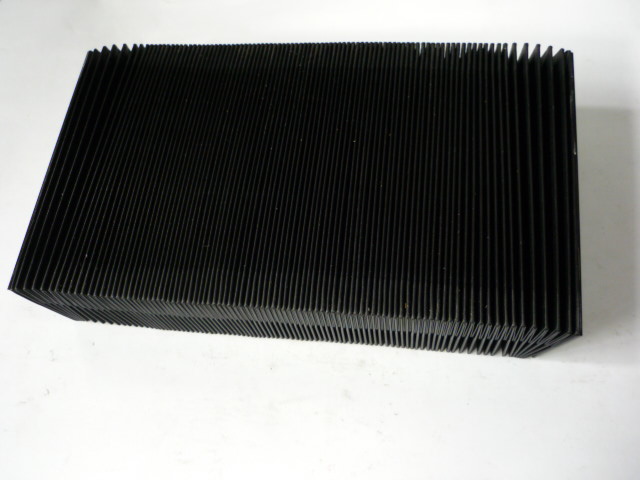 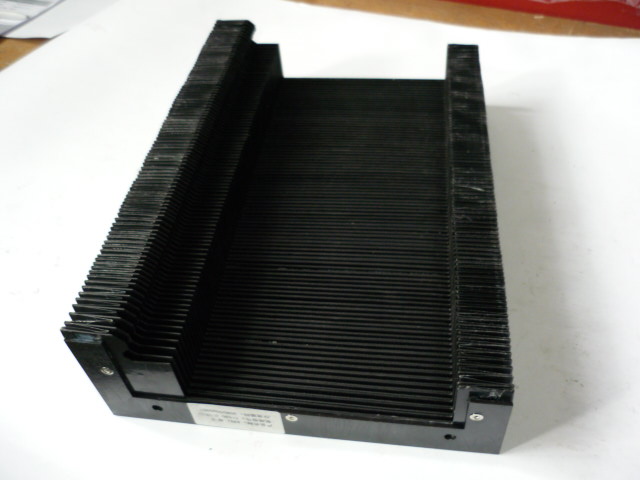 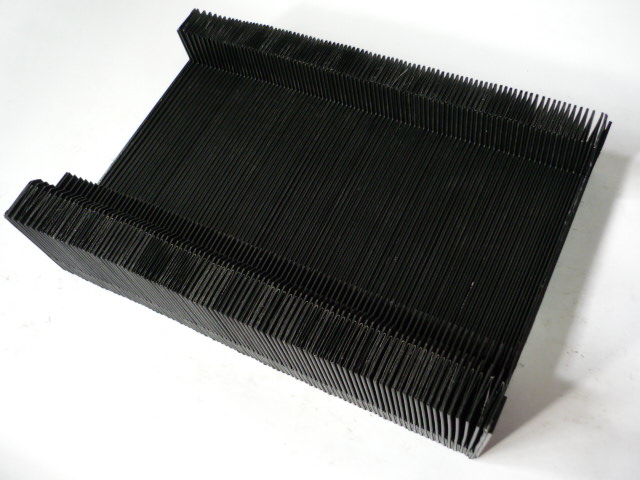 Артикул из 1СНазваниеF0069388Гофра защитная